元细 目要 点要 求科目一、绪论1.概念（1）血液学掌握1一、绪论1.概念（2）临床血液学掌握1，3一、绪论1.概念（3）临床血液学检验掌握1，3一、绪论2.血液学与临床的关系（1）血液学与疾病的关系掌握3，4一、绪论2.血液学与临床的关系（2）血液学与检验的关系掌握3，4二、造血与血细胞分化发育1.造血器官及造血微环境（1）胚胎期造血的特点掌握1，2二、造血与血细胞分化发育1.造血器官及造血微环境（2）生后造血器官 掌握1，2二、造血与血细胞分化发育1.造血器官及造血微环境①骨髓造血 掌握 1，2二、造血与血细胞分化发育1.造血器官及造血微环境②淋巴器官造血 掌握 1，2二、造血与血细胞分化发育1.造血器官及造血微环境③髓外造血掌握1，2二、造血与血细胞分化发育1.造血器官及造血微环境（3）造血微环境掌握1，2二、造血与血细胞分化发育2.造血干细胞分化与调控（1）造血干细胞二、造血与血细胞分化发育2.造血干细胞分化与调控①造血干细胞定义掌握1，3二、造血与血细胞分化发育2.造血干细胞分化与调控②造血干细胞的基本特征掌握1，3二、造血与血细胞分化发育2.造血干细胞分化与调控（2）造血祖细胞掌握1，3二、造血与血细胞分化发育2.造血干细胞分化与调控（3）造血调节因子及其作用掌握1，2二、造血与血细胞分化发育3.血细胞的增殖、发育与成熟（1）血细胞的增殖掌握1，2二、造血与血细胞分化发育3.血细胞的增殖、发育与成熟（2）血细胞的命名掌握1，3二、造血与血细胞分化发育3.血细胞的增殖、发育与成熟（3）血细胞发育成熟的一般规律熟练掌握1，3二、造血与血细胞分化发育3.血细胞的增殖、发育与成熟（4）血细胞发育成熟中的形态演变规律熟练掌握1，3二、造血与血细胞分化发育4.细胞凋亡（1）细胞凋亡的基本概念掌握1，2二、造血与血细胞分化发育4.细胞凋亡（2）细胞凋亡的基因调控掌握1，2三、骨髓细胞学检查的临床意义1.骨髓检查的内容与方法（1）骨髓检查的主要临床应用掌握3，4三、骨髓细胞学检查的临床意义1.骨髓检查的内容与方法（2）检查的适应证与禁忌证掌握3，4三、骨髓细胞学检查的临床意义1.骨髓检查的内容与方法（3）骨髓标本的采集掌握1，3三、骨髓细胞学检查的临床意义1.骨髓检查的内容与方法（4）骨髓涂片检查方法掌握1，3三、骨髓细胞学检查的临床意义1.骨髓检查的内容与方法（5）骨髓象检查的注意事项熟练掌握3，4三、骨髓细胞学检查的临床意义1.骨髓检查的内容与方法（6）骨髓象的分析与报告掌握3，4三、骨髓细胞学检查的临床意义2.骨髓细胞形态学（1）正常血细胞形态学 三、骨髓细胞学检查的临床意义2.骨髓细胞形态学①粒细胞系统形态 熟练掌握 1，3三、骨髓细胞学检查的临床意义2.骨髓细胞形态学②红细胞形态 熟练掌握 1，3三、骨髓细胞学检查的临床意义2.骨髓细胞形态学③巨核细胞形态 熟练掌握 1，3三、骨髓细胞学检查的临床意义2.骨髓细胞形态学④淋巴细胞形态 熟练掌握 1，3三、骨髓细胞学检查的临床意义2.骨髓细胞形态学⑤浆细胞系统 熟练掌握 1，3三、骨髓细胞学检查的临床意义2.骨髓细胞形态学⑥其它细胞系统 熟练掌握1，3三、骨髓细胞学检查的临床意义2.骨髓细胞形态学⑦正常骨髓中形态类似细胞的鉴别熟练掌握1，3三、骨髓细胞学检查的临床意义2.骨髓细胞形态学（2）正常骨髓象掌握1，3三、骨髓细胞学检查的临床意义2.骨髓细胞形态学（3）异常骨髓细胞形态变化特点及其意义掌握3，4四、血细胞化学染色的临床应用1.常用血细胞化学染色的原理及意义（1）过氧化酶染色 四、血细胞化学染色的临床应用1.常用血细胞化学染色的原理及意义①原理 掌握 1，2四、血细胞化学染色的临床应用1.常用血细胞化学染色的原理及意义②结果判断 掌握 3，4四、血细胞化学染色的临床应用1.常用血细胞化学染色的原理及意义③正常血细胞染色反应 掌握 2，3四、血细胞化学染色的临床应用1.常用血细胞化学染色的原理及意义④临床意义熟练掌握3，4四、血细胞化学染色的临床应用1.常用血细胞化学染色的原理及意义（2）过碘酸－雪夫反应 四、血细胞化学染色的临床应用1.常用血细胞化学染色的原理及意义①原理 掌握 1，2四、血细胞化学染色的临床应用1.常用血细胞化学染色的原理及意义②结果判断 掌握 3，4四、血细胞化学染色的临床应用1.常用血细胞化学染色的原理及意义③正常血细胞染色反应 掌握 2，3四、血细胞化学染色的临床应用1.常用血细胞化学染色的原理及意义④临床意义熟练掌握3，4四、血细胞化学染色的临床应用1.常用血细胞化学染色的原理及意义（3）碱性磷酸酶染色 四、血细胞化学染色的临床应用1.常用血细胞化学染色的原理及意义①原理 掌握 1，2四、血细胞化学染色的临床应用1.常用血细胞化学染色的原理及意义②结果判断 掌握 3，4四、血细胞化学染色的临床应用1.常用血细胞化学染色的原理及意义③正常血细胞染色反应 掌握 2，3四、血细胞化学染色的临床应用1.常用血细胞化学染色的原理及意义④临床意义熟练掌握3，4四、血细胞化学染色的临床应用1.常用血细胞化学染色的原理及意义（4）氯醋酸AS－D萘酚酯酶染色 四、血细胞化学染色的临床应用1.常用血细胞化学染色的原理及意义①原理 掌握 1，2四、血细胞化学染色的临床应用1.常用血细胞化学染色的原理及意义②结果判断 掌握 3，4四、血细胞化学染色的临床应用1.常用血细胞化学染色的原理及意义③正常血细胞染色反应 掌握 2，3四、血细胞化学染色的临床应用1.常用血细胞化学染色的原理及意义④临床意义熟练掌握3，4四、血细胞化学染色的临床应用1.常用血细胞化学染色的原理及意义（5）α-醋酸萘酚酯酶染色 四、血细胞化学染色的临床应用1.常用血细胞化学染色的原理及意义①原理 掌握 1，2四、血细胞化学染色的临床应用1.常用血细胞化学染色的原理及意义②结果判断 掌握 3，4四、血细胞化学染色的临床应用1.常用血细胞化学染色的原理及意义③正常血细胞染色反应 掌握 2，3四、血细胞化学染色的临床应用1.常用血细胞化学染色的原理及意义④临床意义熟练掌握3，4四、血细胞化学染色的临床应用1.常用血细胞化学染色的原理及意义（6）醋酸AS－D萘酚酯酶染色 四、血细胞化学染色的临床应用1.常用血细胞化学染色的原理及意义①原理 掌握 1，2四、血细胞化学染色的临床应用1.常用血细胞化学染色的原理及意义②结果判断 掌握 3，4四、血细胞化学染色的临床应用1.常用血细胞化学染色的原理及意义③正常血细胞染色反应 掌握 2，3四、血细胞化学染色的临床应用1.常用血细胞化学染色的原理及意义④临床意义熟练掌握3，4四、血细胞化学染色的临床应用1.常用血细胞化学染色的原理及意义（7）碱性α-丁酸萘酚酯酶染色 四、血细胞化学染色的临床应用1.常用血细胞化学染色的原理及意义①原理 掌握 1，2四、血细胞化学染色的临床应用1.常用血细胞化学染色的原理及意义②结果判断 掌握 3，4四、血细胞化学染色的临床应用1.常用血细胞化学染色的原理及意义③正常血细胞染色反应 掌握 2，3四、血细胞化学染色的临床应用1.常用血细胞化学染色的原理及意义④临床意义熟练掌握3，4四、血细胞化学染色的临床应用1.常用血细胞化学染色的原理及意义（8）酸性磷酸酶染色 四、血细胞化学染色的临床应用1.常用血细胞化学染色的原理及意义①原理 掌握 1，2四、血细胞化学染色的临床应用1.常用血细胞化学染色的原理及意义②结果判断 掌握 3，4四、血细胞化学染色的临床应用1.常用血细胞化学染色的原理及意义③正常血细胞染色反应 掌握 2，3四、血细胞化学染色的临床应用1.常用血细胞化学染色的原理及意义④临床意义熟练掌握3，4四、血细胞化学染色的临床应用1.常用血细胞化学染色的原理及意义（9）铁染色 四、血细胞化学染色的临床应用1.常用血细胞化学染色的原理及意义①原理 掌握 1，2四、血细胞化学染色的临床应用1.常用血细胞化学染色的原理及意义②结果判断 掌握 3，4四、血细胞化学染色的临床应用1.常用血细胞化学染色的原理及意义③正常血细胞染色反应 掌握 2，3四、血细胞化学染色的临床应用1.常用血细胞化学染色的原理及意义④临床意义熟练掌握3，4四、血细胞化学染色的临床应用2.血细胞化学染色的临床应用（1）急性白血病类型的鉴别掌握3，4四、血细胞化学染色的临床应用2.血细胞化学染色的临床应用（2）贫血类型的鉴别掌握3，4五、血细胞超微结构检查的临床应用1.正常血细胞的超微结构（1）透射电镜下的超微结构了解1，2五、血细胞超微结构检查的临床应用1.正常血细胞的超微结构（2）扫描电镜下的超微结构了解1，2五、血细胞超微结构检查的临床应用2.血细胞超微结构检查的临床应用（1）白血病细胞的鉴别了解2，3五、血细胞超微结构检查的临床应用2.血细胞超微结构检查的临床应用（2）病理性红细胞检查了解3，4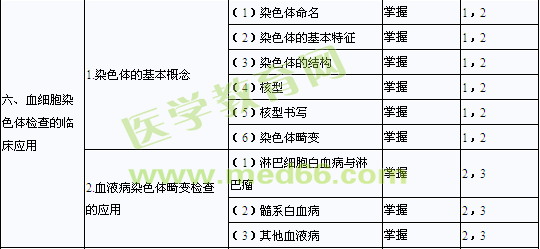 七、贫血概述（1）贫血的概念、分类熟练掌握1，2七、贫血概述（2）贫血的临床表现了解2，3七、贫血概述（3）贫血的实验诊断方法与步骤熟练掌握3，4八、溶血性贫血的实验诊断1.溶血性贫血检验概述（1）溶血性贫血的定义熟练掌握1八、溶血性贫血的实验诊断1.溶血性贫血检验概述（2）溶血性贫血的分类熟练掌握1八、溶血性贫血的实验诊断1.溶血性贫血检验概述（3）确定有无溶血熟练掌握1，2八、溶血性贫血的实验诊断1.溶血性贫血检验概述（4）血管内与血管外溶血的鉴别掌握2八、溶血性贫血的实验诊断1.溶血性贫血检验概述（5）溶血性贫血的红细胞形态异常熟练掌握2，3八、溶血性贫血的实验诊断1.溶血性贫血检验概述（6）溶血性贫血的实验诊断步骤熟练掌握3，4八、溶血性贫血的实验诊断2.溶血性贫血的筛查项目与应用（1）血浆游离血红蛋白测定 八、溶血性贫血的实验诊断2.溶血性贫血的筛查项目与应用①原理，参考值 掌握 1，2八、溶血性贫血的实验诊断2.溶血性贫血的筛查项目与应用②临床意义熟练掌握3，4八、溶血性贫血的实验诊断2.溶血性贫血的筛查项目与应用（2）血清结合珠蛋白测定 八、溶血性贫血的实验诊断2.溶血性贫血的筛查项目与应用①原理，参考值 了解 1，2八、溶血性贫血的实验诊断2.溶血性贫血的筛查项目与应用②临床意义熟练掌握3，4八、溶血性贫血的实验诊断2.溶血性贫血的筛查项目与应用（3）血浆高铁血红素白蛋白测定 八、溶血性贫血的实验诊断2.溶血性贫血的筛查项目与应用①原理，结果 掌握 1，2八、溶血性贫血的实验诊断2.溶血性贫血的筛查项目与应用②临床意义熟练掌握3，4八、溶血性贫血的实验诊断2.溶血性贫血的筛查项目与应用（4）血红蛋白尿测定 八、溶血性贫血的实验诊断2.溶血性贫血的筛查项目与应用①原理，结果 掌握 1，2八、溶血性贫血的实验诊断2.溶血性贫血的筛查项目与应用②临床意义熟练掌握3，4八、溶血性贫血的实验诊断2.溶血性贫血的筛查项目与应用（5）尿含铁血黄素试验 八、溶血性贫血的实验诊断2.溶血性贫血的筛查项目与应用①原理，结果 掌握 1，2八、溶血性贫血的实验诊断2.溶血性贫血的筛查项目与应用②临床意义熟练掌握3，4九、红细胞膜缺陷性贫血及其实验诊断1.红细胞膜的结构与功能（1）红细胞膜的组成与结构了解1，2九、红细胞膜缺陷性贫血及其实验诊断1.红细胞膜的结构与功能（2）红细胞膜的功能了解1，2九、红细胞膜缺陷性贫血及其实验诊断1.红细胞膜的结构与功能（3）影响红细胞膜稳定的因素了解1，2九、红细胞膜缺陷性贫血及其实验诊断2.红细胞膜缺陷的检验及其应用（1）红细胞渗透脆性试验 九、红细胞膜缺陷性贫血及其实验诊断2.红细胞膜缺陷的检验及其应用①原理，参考值 熟练掌握 1，2九、红细胞膜缺陷性贫血及其实验诊断2.红细胞膜缺陷的检验及其应用②临床意义熟练掌握3，4九、红细胞膜缺陷性贫血及其实验诊断2.红细胞膜缺陷的检验及其应用（2）自身溶血试验及其纠正试验 九、红细胞膜缺陷性贫血及其实验诊断2.红细胞膜缺陷的检验及其应用①原理，参考值 掌握 1，2九、红细胞膜缺陷性贫血及其实验诊断2.红细胞膜缺陷的检验及其应用②临床意义掌握3，4九、红细胞膜缺陷性贫血及其实验诊断2.红细胞膜缺陷的检验及其应用（3）酸化甘油溶血试验 九、红细胞膜缺陷性贫血及其实验诊断2.红细胞膜缺陷的检验及其应用①原理，参考值 掌握 1，2九、红细胞膜缺陷性贫血及其实验诊断2.红细胞膜缺陷的检验及其应用②临床意义掌握3，4九、红细胞膜缺陷性贫血及其实验诊断2.红细胞膜缺陷的检验及其应用（4）蔗糖溶血试验 九、红细胞膜缺陷性贫血及其实验诊断2.红细胞膜缺陷的检验及其应用①原理，结果 掌握 1，2九、红细胞膜缺陷性贫血及其实验诊断2.红细胞膜缺陷的检验及其应用②临床意义掌握3，4九、红细胞膜缺陷性贫血及其实验诊断2.红细胞膜缺陷的检验及其应用（5）酸化血清溶血试验 九、红细胞膜缺陷性贫血及其实验诊断2.红细胞膜缺陷的检验及其应用①原理，结果 熟练掌握 1，2九、红细胞膜缺陷性贫血及其实验诊断2.红细胞膜缺陷的检验及其应用②临床意义熟练掌握3，4九、红细胞膜缺陷性贫血及其实验诊断2.红细胞膜缺陷的检验及其应用（6）红细胞膜蛋白电泳分析 九、红细胞膜缺陷性贫血及其实验诊断2.红细胞膜缺陷的检验及其应用①原理，参考值 掌握 1，2九、红细胞膜缺陷性贫血及其实验诊断2.红细胞膜缺陷的检验及其应用②临床意义掌握3，4九、红细胞膜缺陷性贫血及其实验诊断3.遗传性红细胞膜缺陷性贫血的实验诊断（1）遗传性球形红细胞增多症熟练掌握3，4九、红细胞膜缺陷性贫血及其实验诊断3.遗传性红细胞膜缺陷性贫血的实验诊断（2）遗传性椭圆形红细胞增多症掌握3，4九、红细胞膜缺陷性贫血及其实验诊断4.获得性红细胞膜缺陷性贫血的实验诊断（1）阵发性睡眠性血红蛋白尿症熟练掌握3，4十、红细胞酶缺陷性贫血及其实验诊断1.红细胞酶代谢与功能（1）维持红细胞能量代谢的主要酶掌握1，2十、红细胞酶缺陷性贫血及其实验诊断1.红细胞酶代谢与功能（2）红细胞酶的功能改变与酶缺陷了解2，3十、红细胞酶缺陷性贫血及其实验诊断2.红细胞酶缺陷的检验及其应用（1）高铁血红蛋白还原试验①原理，参考值 掌握 1，2②临床意义掌握3，4（2）变性珠蛋白小体检查 ①原理，参考值 掌握 1，2②临床意义掌握3，4（3）G6PD测定 ①原理，参考值 了解 1，2②临床意义掌握3，4（4）丙酮酸激酶测定 ①原理，参考值 了解 1，2②临床意义掌握3，43.红细胞酶缺陷性贫血的实验诊断（1）红细胞G6PD缺陷症熟练掌握3，43.红细胞酶缺陷性贫血的实验诊断（2）红细胞丙酮酸激酶缺陷症熟练掌握3，4十一、血红蛋白异常所致的贫血及其实验诊断1.血红蛋白的结构与功能（1）血红素了解1，2十一、血红蛋白异常所致的贫血及其实验诊断1.血红蛋白的结构与功能（2）珠蛋白了解1，2十一、血红蛋白异常所致的贫血及其实验诊断1.血红蛋白的结构与功能（3）生理性血红蛋白熟练掌握1，3十一、血红蛋白异常所致的贫血及其实验诊断1.血红蛋白的结构与功能（4）血红蛋白的功能了解1，2十一、血红蛋白异常所致的贫血及其实验诊断2.血红蛋白异常的检验及其应用（1）血红蛋白电泳 十一、血红蛋白异常所致的贫血及其实验诊断2.血红蛋白异常的检验及其应用①原理 了解 1，2十一、血红蛋白异常所致的贫血及其实验诊断2.血红蛋白异常的检验及其应用②参考值 掌握 3十一、血红蛋白异常所致的贫血及其实验诊断2.血红蛋白异常的检验及其应用③临床意义掌握3，4十一、血红蛋白异常所致的贫血及其实验诊断2.血红蛋白异常的检验及其应用（2）抗碱血红蛋白测定 十一、血红蛋白异常所致的贫血及其实验诊断2.血红蛋白异常的检验及其应用①原理，参考值 熟练掌握 1，2十一、血红蛋白异常所致的贫血及其实验诊断2.血红蛋白异常的检验及其应用②临床意义熟练掌握3，4十一、血红蛋白异常所致的贫血及其实验诊断2.血红蛋白异常的检验及其应用（3）异丙醇沉淀试验 十一、血红蛋白异常所致的贫血及其实验诊断2.血红蛋白异常的检验及其应用①原理，参考值 掌握 1，2十一、血红蛋白异常所致的贫血及其实验诊断2.血红蛋白异常的检验及其应用②临床意义掌握3，4十一、血红蛋白异常所致的贫血及其实验诊断2.血红蛋白异常的检验及其应用（4）红细胞包涵体试验 十一、血红蛋白异常所致的贫血及其实验诊断2.血红蛋白异常的检验及其应用①原理，参考值 掌握 1，2十一、血红蛋白异常所致的贫血及其实验诊断2.血红蛋白异常的检验及其应用②临床意义掌握3，4十一、血红蛋白异常所致的贫血及其实验诊断2.血红蛋白异常的检验及其应用（5）HbA2测定 十一、血红蛋白异常所致的贫血及其实验诊断2.血红蛋白异常的检验及其应用①原理，参考值 熟练掌握 1，2十一、血红蛋白异常所致的贫血及其实验诊断2.血红蛋白异常的检验及其应用②临床意义掌握3，4十一、血红蛋白异常所致的贫血及其实验诊断2.血红蛋白异常的检验及其应用（6）珠蛋白肽链分析 十一、血红蛋白异常所致的贫血及其实验诊断2.血红蛋白异常的检验及其应用①原理，参考值 掌握1，2②临床意义掌握3，4（7）红细胞镰变试验 ①原理，参考值 掌握 1，2②临床意义掌握3，43.血红蛋白病的实验诊断（1）血红蛋白病的定义和分类熟练掌握2，33.血红蛋白病的实验诊断（2）镰状细胞性贫血了解3，43.血红蛋白病的实验诊断（3）不稳定血红蛋白病了解3，43.血红蛋白病的实验诊断（4）珠蛋白生成障碍性贫血 3.血红蛋白病的实验诊断①α珠蛋白生成障碍性贫血 熟练掌握3，43.血红蛋白病的实验诊断②β珠蛋白生成障碍性贫血熟练掌握3，4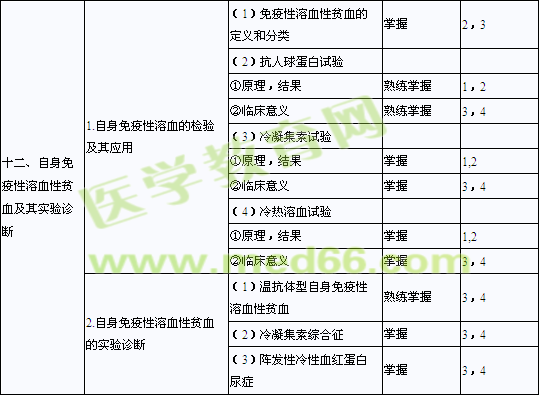 十三、铁代谢障碍性贫血及其实验诊断1.红细胞铁代谢与功能（1）铁的代谢了解1，2十三、铁代谢障碍性贫血及其实验诊断1.红细胞铁代谢与功能（2）铁的功能了解1，2十三、铁代谢障碍性贫血及其实验诊断1.红细胞铁代谢与功能（3）铁代谢障碍了解1，22.铁代谢的检验及其应用（1）血清铁测定 2.铁代谢的检验及其应用①原理，参考值 了解 1，22.铁代谢的检验及其应用②临床意义掌握3，42.铁代谢的检验及其应用（2）血清铁蛋白测定 2.铁代谢的检验及其应用①原理，参考值 了解 1，22.铁代谢的检验及其应用②临床意义掌握3，42.铁代谢的检验及其应用（3）血清总铁结合力测定 2.铁代谢的检验及其应用①原理，参考值 了解 1，22.铁代谢的检验及其应用②临床意义掌握3，42.铁代谢的检验及其应用（4）转铁蛋白饱和度测定 2.铁代谢的检验及其应用①原理，参考值 了解 1，22.铁代谢的检验及其应用②临床意义掌握3，42.铁代谢的检验及其应用（5）转铁蛋白测定 2.铁代谢的检验及其应用①原理，参考值 了解 1，22.铁代谢的检验及其应用②临床意义掌握3，42.铁代谢的检验及其应用（6）血清转铁蛋白受体测定 2.铁代谢的检验及其应用①原理，参考值 了解 1，22.铁代谢的检验及其应用②临床意义掌握3，43.缺铁性贫血的实验诊断（1）缺铁性贫血的分期掌握3，43.缺铁性贫血的实验诊断（2）血象与骨髓象特点掌握1，23.缺铁性贫血的实验诊断（3）铁染色与铁代谢的检查特点熟悉掌握3，44.铁粒幼红细胞性贫血的实验诊断（1）血象与骨髓象特点掌握3，44.铁粒幼红细胞性贫血的实验诊断（2）铁染色与铁代谢的检查特点掌握3，4十四、脱氧核苷酸合成障碍性贫血及其实验诊断1.维生素B12缺乏症和叶酸缺乏症的实验诊断（1）血象与骨髓象特点熟练掌握3，4十四、脱氧核苷酸合成障碍性贫血及其实验诊断1.维生素B12缺乏症和叶酸缺乏症的实验诊断（2）维生素B12和叶酸含量变化掌握2，3十四、脱氧核苷酸合成障碍性贫血及其实验诊断2.恶性贫血的实验诊断（1）血象与骨髓象特点了解2，3十四、脱氧核苷酸合成障碍性贫血及其实验诊断2.恶性贫血的实验诊断（2）维生素B12和吸收试验了解3，4十五、造血功能障碍性贫血及其实验诊断1.再生障碍性贫血的实验诊断（1）概念与发病机制了解2，3十五、造血功能障碍性贫血及其实验诊断1.再生障碍性贫血的实验诊断（2）血象与骨髓象特点熟练掌握3，4十五、造血功能障碍性贫血及其实验诊断1.再生障碍性贫血的实验诊断（3）诊断标准熟练掌握3，4十五、造血功能障碍性贫血及其实验诊断1.再生障碍性贫血的实验诊断（4）急性与慢性再生障碍性贫血的鉴别诊断熟悉掌握3，4十五、造血功能障碍性贫血及其实验诊断2.急性造血功能停滞的实验诊断（1）概念熟悉掌握3，4十五、造血功能障碍性贫血及其实验诊断2.急性造血功能停滞的实验诊断（2）血象与骨髓象特点掌握4十五、造血功能障碍性贫血及其实验诊断3.纯红细胞再生障碍性贫血的实验诊断（1）概念了解1，2十五、造血功能障碍性贫血及其实验诊断3.纯红细胞再生障碍性贫血的实验诊断（2）血象与骨髓象特点了解3，4十六、白血病概述1.白血病特点（1）白血病概念掌握1，3十六、白血病概述1.白血病特点（2）急性白血病临床特征掌握2，3十六、白血病概述2.急性白血病分型（1）细胞形态学分型掌握2，3十六、白血病概述2.急性白血病分型（2）免疫学分型掌握2，3十六、白血病概述2.急性白血病分型（3）细胞遗传学分型了解2，3十六、白血病概述2.急性白血病分型（4）分子生物学分型了解2，3十六、白血病概述3.白血病疗效观察（1）急性白血病缓解标准了解2，4十六、白血病概述3.白血病疗效观察（2）急性白血病复发标准了解2，4十六、白血病概述3.白血病疗效观察（3）中枢神经系统白血病诊断标准了解2，4十七、急性淋巴细胞白血病及其实验诊断1.形态学检查（1）血象熟练掌握1，3十七、急性淋巴细胞白血病及其实验诊断1.形态学检查（2）骨髓象熟练掌握1，3十七、急性淋巴细胞白血病及其实验诊断1.形态学检查（3）FAB形态学分类熟练掌握1，3十七、急性淋巴细胞白血病及其实验诊断2.其他检查（1）细胞化学染色掌握1，3十七、急性淋巴细胞白血病及其实验诊断2.其他检查（2）免疫学检查掌握1，3十七、急性淋巴细胞白血病及其实验诊断2.其他检查（3）染色体及分子生物学检查了解1，3十八、急性髓性白血病及其实验诊断1.Mo的实验诊断（1）血象了解2，3十八、急性髓性白血病及其实验诊断1.Mo的实验诊断（2）骨髓象了解3，4十八、急性髓性白血病及其实验诊断1.Mo的实验诊断（3）细胞化学染色了解3，4十八、急性髓性白血病及其实验诊断1.Mo的实验诊断（4）免疫学检查了解1，2十八、急性髓性白血病及其实验诊断1.Mo的实验诊断（5）染色体检查了解1，2十八、急性髓性白血病及其实验诊断1.Mo的实验诊断（6）电子显微镜检查了解1，2十八、急性髓性白血病及其实验诊断2.M1的实验诊断（1）血象掌握1，2十八、急性髓性白血病及其实验诊断2.M1的实验诊断（2）骨髓象掌握3，4十八、急性髓性白血病及其实验诊断2.M1的实验诊断（3）细胞化学染色掌握2，3十八、急性髓性白血病及其实验诊断2.M1的实验诊断（4）免疫学检查了解2，3十八、急性髓性白血病及其实验诊断2.M1的实验诊断（5）染色体及分子生物学检查了解1，2十八、急性髓性白血病及其实验诊断3.M2的实验诊断（1）血象掌握1，2十八、急性髓性白血病及其实验诊断3.M2的实验诊断（2）骨髓象掌握3，4十八、急性髓性白血病及其实验诊断3.M2的实验诊断（3）细胞化学染色掌握2，3十八、急性髓性白血病及其实验诊断3.M2的实验诊断（4）免疫学检查了解2，3十八、急性髓性白血病及其实验诊断3.M2的实验诊断（5）染色体及分子生物学检查掌握1，2十八、急性髓性白血病及其实验诊断4.M3的实验诊断（1）血象熟练掌握1，2十八、急性髓性白血病及其实验诊断4.M3的实验诊断（2）骨髓象熟练掌握3，4十八、急性髓性白血病及其实验诊断4.M3的实验诊断（3）细胞化学染色熟练掌握2，3十八、急性髓性白血病及其实验诊断4.M3的实验诊断（4）免疫学检查熟练掌握2，3十八、急性髓性白血病及其实验诊断4.M3的实验诊断（5）染色体及分子生物学检查熟练掌握1，2十八、急性髓性白血病及其实验诊断5.M4的实验诊断（1）血象掌握1，2十八、急性髓性白血病及其实验诊断5.M4的实验诊断（2）骨髓象掌握3，4十八、急性髓性白血病及其实验诊断5.M4的实验诊断（3）细胞化学染色掌握2，3十八、急性髓性白血病及其实验诊断5.M4的实验诊断（4）免疫学检查了解2，3十八、急性髓性白血病及其实验诊断5.M4的实验诊断（5）染色体及分子生物学检查了解1，2十八、急性髓性白血病及其实验诊断6.M5的实验诊断（1）血象掌握1，2十八、急性髓性白血病及其实验诊断6.M5的实验诊断（2）骨髓象掌握3，4十八、急性髓性白血病及其实验诊断6.M5的实验诊断（3）细胞化学染色掌握2，3十八、急性髓性白血病及其实验诊断6.M5的实验诊断（4）免疫学检查掌握1，2十八、急性髓性白血病及其实验诊断6.M5的实验诊断（5）染色体及分子生物学检查了解1，2十八、急性髓性白血病及其实验诊断7.M6的实验诊断（1）血象了解1，3十八、急性髓性白血病及其实验诊断7.M6的实验诊断（2）骨髓象了解1，3十八、急性髓性白血病及其实验诊断7.M6的实验诊断（3）细胞化学染色了解1，3十八、急性髓性白血病及其实验诊断7.M6的实验诊断（4）免疫学检查了解1，3十八、急性髓性白血病及其实验诊断7.M6的实验诊断（5）染色体检查了解1，3十八、急性髓性白血病及其实验诊断8.M7的实验诊断（1）血象了解2，3十八、急性髓性白血病及其实验诊断8.M7的实验诊断（2）骨髓象掌握3，4十八、急性髓性白血病及其实验诊断8.M7的实验诊断（3）细胞化学染色掌握2，3十八、急性髓性白血病及其实验诊断8.M7的实验诊断（4）免疫学检查掌握1，2十八、急性髓性白血病及其实验诊断8.M7的实验诊断（5）染色体检查了解1，2十八、急性髓性白血病及其实验诊断8.M7的实验诊断（6）电子显微镜检查了解1，2十八、急性髓性白血病及其实验诊断9.中枢神经系统白血病的实验诊断（1）脑脊液检查了解2，3十八、急性髓性白血病及其实验诊断9.中枢神经系统白血病的实验诊断（2）脑脊液蛋白测定了解1，2十八、急性髓性白血病及其实验诊断9.中枢神经系统白血病的实验诊断（3）诊断标准了解2，3十八、急性髓性白血病及其实验诊断10.微量残留白血病的实验诊断（1）免疫学检查了解1，3十八、急性髓性白血病及其实验诊断10.微量残留白血病的实验诊断（2）细胞遗传性检查了解1，3十八、急性髓性白血病及其实验诊断10.微量残留白血病的实验诊断（3）分子生物学检查了解1，3十九、慢性白血病及其实验诊断1.慢性粒细胞白血病的实验诊断（1）血象熟练掌握2，3十九、慢性白血病及其实验诊断1.慢性粒细胞白血病的实验诊断（2）骨髓象熟练掌握3，4十九、慢性白血病及其实验诊断1.慢性粒细胞白血病的实验诊断（3）细胞化学染色熟练掌握3，4十九、慢性白血病及其实验诊断1.慢性粒细胞白血病的实验诊断（4）染色体及分子生物学检查熟练掌握1，2十九、慢性白血病及其实验诊断1.慢性粒细胞白血病的实验诊断（5）临床分期和标准了解1，3十九、慢性白血病及其实验诊断2.慢性淋巴细胞白血病的实验诊断（1）血象掌握2，3十九、慢性白血病及其实验诊断2.慢性淋巴细胞白血病的实验诊断（2）骨髓象掌握3，4十九、慢性白血病及其实验诊断2.慢性淋巴细胞白血病的实验诊断（3）细胞化学染色掌握3，4十九、慢性白血病及其实验诊断2.慢性淋巴细胞白血病的实验诊断（4）免疫学检查了解1，2十九、慢性白血病及其实验诊断2.慢性淋巴细胞白血病的实验诊断（5）染色体及分子生物学检查了解1，2二十、特殊类型白血病及其实验诊断1.浆细胞白血病的实验诊断（1）血象掌握2，3二十、特殊类型白血病及其实验诊断1.浆细胞白血病的实验诊断（2）骨髓象掌握3，4二十、特殊类型白血病及其实验诊断1.浆细胞白血病的实验诊断（3）细胞化学染色掌握3，4二十、特殊类型白血病及其实验诊断1.浆细胞白血病的实验诊断（4）与多发性骨髓瘤鉴别掌握1，2二十、特殊类型白血病及其实验诊断2.毛细胞白血病的实验诊断（1）血象掌握2，3二十、特殊类型白血病及其实验诊断2.毛细胞白血病的实验诊断（2）骨髓象掌握3，4二十、特殊类型白血病及其实验诊断2.毛细胞白血病的实验诊断（3）细胞化学染色掌握3，4二十、特殊类型白血病及其实验诊断2.毛细胞白血病的实验诊断（4）免疫学检查掌握1，2二十、特殊类型白血病及其实验诊断2.毛细胞白血病的实验诊断（5）染色体检查了解1，2二十、特殊类型白血病及其实验诊断2.毛细胞白血病的实验诊断（6）电子显微镜检查了解1，2二十、特殊类型白血病及其实验诊断3.急性混合细胞白血病的实验诊断（1）分型了解1，4二十、特殊类型白血病及其实验诊断3.急性混合细胞白血病的实验诊断（2）形态学检查了解3，4二十、特殊类型白血病及其实验诊断3.急性混合细胞白血病的实验诊断（3）细胞化学染色了解3，4二十、特殊类型白血病及其实验诊断3.急性混合细胞白血病的实验诊断（4）免疫学检查了解2，3二十、特殊类型白血病及其实验诊断3.急性混合细胞白血病的实验诊断（5）染色体检查了解1，2二十、特殊类型白血病及其实验诊断3.急性混合细胞白血病的实验诊断（6）分子生物学检查了解1，2二十一、骨髓增生异常综合征及其实验诊断1.概述（1）概念熟练掌握1，2二十一、骨髓增生异常综合征及其实验诊断1.概述（2）FAB分型熟练掌握2，3二十一、骨髓增生异常综合征及其实验诊断2.实验诊断（1）血象了解2，3二十一、骨髓增生异常综合征及其实验诊断2.实验诊断（2）骨髓象了解3，4二十一、骨髓增生异常综合征及其实验诊断2.实验诊断（3）细胞化学染色了解3，4二十一、骨髓增生异常综合征及其实验诊断2.实验诊断（4）骨髓活组织检查了解1，2二十一、骨髓增生异常综合征及其实验诊断2.实验诊断（5）免疫学检查了解1，2二十一、骨髓增生异常综合征及其实验诊断2.实验诊断（6）染色体检查了解1，2二十一、骨髓增生异常综合征及其实验诊断2.实验诊断（7）分子生物学检查了解1，2二十二、恶性淋巴瘤及其实验诊断1.霍奇金病的实验诊断（1）概念掌握1，2二十二、恶性淋巴瘤及其实验诊断1.霍奇金病的实验诊断（2）组织学分型掌握2，3二十二、恶性淋巴瘤及其实验诊断1.霍奇金病的实验诊断（3）血象掌握3，4二十二、恶性淋巴瘤及其实验诊断1.霍奇金病的实验诊断（4）骨髓象掌握3，4二十二、恶性淋巴瘤及其实验诊断2.非霍奇金病淋巴瘤的实验诊断（1）概念掌握1，2二十二、恶性淋巴瘤及其实验诊断2.非霍奇金病淋巴瘤的实验诊断（2）分类了解2，3二十二、恶性淋巴瘤及其实验诊断2.非霍奇金病淋巴瘤的实验诊断（3）病理学检查掌握1，3二十二、恶性淋巴瘤及其实验诊断2.非霍奇金病淋巴瘤的实验诊断（4）血象、骨髓象掌握3，4二十二、恶性淋巴瘤及其实验诊断2.非霍奇金病淋巴瘤的实验诊断（5）免疫学检查了解1，2二十三、浆细胞病及其实验诊断1.多发性骨髓瘤的实验诊断（1）概念掌握1，2二十三、浆细胞病及其实验诊断1.多发性骨髓瘤的实验诊断（2）血象掌握2，4二十三、浆细胞病及其实验诊断1.多发性骨髓瘤的实验诊断（3）骨髓象掌握2，4二十三、浆细胞病及其实验诊断1.多发性骨髓瘤的实验诊断（4）临床化学检查掌握1，3二十三、浆细胞病及其实验诊断1.多发性骨髓瘤的实验诊断（5）免疫电泳掌握1，3二十三、浆细胞病及其实验诊断2.巨球蛋白血症的实验诊断（1）概念掌握1，2二十三、浆细胞病及其实验诊断2.巨球蛋白血症的实验诊断（2）血象了解3，4二十三、浆细胞病及其实验诊断2.巨球蛋白血症的实验诊断（3）骨髓象了解3，4二十三、浆细胞病及其实验诊断2.巨球蛋白血症的实验诊断（4）临床化学检查了解1，2二十三、浆细胞病及其实验诊断2.巨球蛋白血症的实验诊断（5）免疫电泳了解1，3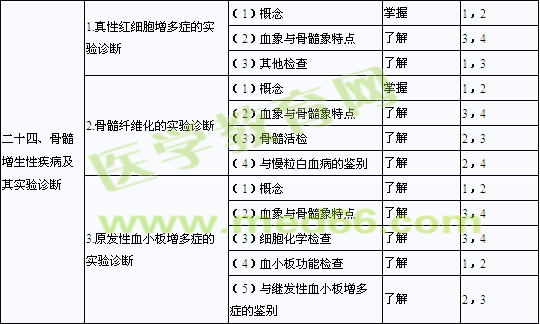 二十五、恶性组织细胞病及其实验诊断1.概述恶性组织细胞病概念掌握1，2二十五、恶性组织细胞病及其实验诊断2.实验诊断（1）血象了解3，4二十五、恶性组织细胞病及其实验诊断2.实验诊断（2）骨髓象掌握3，4二十五、恶性组织细胞病及其实验诊断2.实验诊断（3）细胞化学染色了解2，4二十五、恶性组织细胞病及其实验诊断2.实验诊断（4）与反应性组织细胞增多症的鉴别了解2，3二十六、其他白细胞疾病及其实验诊断1.白细胞减少症和粒细胞缺乏症的实验诊断（1）概念熟练掌握1，2二十六、其他白细胞疾病及其实验诊断1.白细胞减少症和粒细胞缺乏症的实验诊断（2）血象掌握1，3二十六、其他白细胞疾病及其实验诊断1.白细胞减少症和粒细胞缺乏症的实验诊断（3）骨髓象掌握2，4二十六、其他白细胞疾病及其实验诊断2.嗜酸性粒细胞增多症的实验诊断（1）概念了解1，2二十六、其他白细胞疾病及其实验诊断2.嗜酸性粒细胞增多症的实验诊断（2）血象了解2，4二十六、其他白细胞疾病及其实验诊断2.嗜酸性粒细胞增多症的实验诊断（3）骨髓象了解3，43.类白血病反应的实验诊断（1）概念掌握1，23.类白血病反应的实验诊断（2）分型掌握2，33.类白血病反应的实验诊断（3）血象掌握3，43.类白血病反应的实验诊断（4）骨髓象掌握3，43.类白血病反应的实验诊断（5）细胞化学染色掌握2，43.类白血病反应的实验诊断（6）染色体检查掌握1，24.传染性单核细胞增多症的实验诊断（1）概念掌握1，24.传染性单核细胞增多症的实验诊断（2）血象熟练掌握2，34.传染性单核细胞增多症的实验诊断（3）骨髓象掌握3，44.传染性单核细胞增多症的实验诊断（4）血清学检查熟练掌握2，3二十七、类脂质沉积病及其实验诊断1.类脂质沉积病的实验诊断（1）戈谢病诊断了解2，4二十七、类脂质沉积病及其实验诊断1.类脂质沉积病的实验诊断（2）尼曼-匹克病诊断了解2，4二十八、血栓与止血的基本理论1.血管壁止血功能（1）血管壁的结构与调控掌握1，2二十八、血栓与止血的基本理论1.血管壁止血功能（2）血管壁止血功能掌握1，2二十八、血栓与止血的基本理论2.血小板止血功能（1）血小板结构及特点掌握1，2二十八、血栓与止血的基本理论2.血小板止血功能（2）血小板生化组成、代谢掌握1，2二十八、血栓与止血的基本理论2.血小板止血功能（3）血小板止血功能熟练掌握1，2二十八、血栓与止血的基本理论3.血液凝血机制（1）凝血因子种类、特性熟练掌握1，2二十八、血栓与止血的基本理论3.血液凝血机制（2）凝血机制（内源凝血途径、外源凝血途径）熟练掌握1，2二十八、血栓与止血的基本理论4.抗血液凝固系统抗凝物的种类及抗凝机制掌握1，2二十八、血栓与止血的基本理论5.纤维蛋白溶解系统（1）纤溶系统组成及特性掌握1，2二十八、血栓与止血的基本理论5.纤维蛋白溶解系统（2）纤维蛋白溶解机制掌握1，2二十八、血栓与止血的基本理论6.血液流变学（1）血液流动性和粘滞性特性了解1，2二十八、血栓与止血的基本理论6.血液流变学（2）影响血液黏度的因素了解1，2二十八、血栓与止血的基本理论7.血栓形成（1）血栓类型了解1，2二十八、血栓与止血的基本理论7.血栓形成（2）血栓形成机制掌握1，2二十九、检验基本方法1.筛查试验（1）一期止血缺陷筛查试验 二十九、检验基本方法1.筛查试验①出血时间的原理、临床意义、操作及注意事项 掌握3，4二十九、检验基本方法1.筛查试验②束臂试验的原理、临床意义、操作及注意事项掌握2，3二十九、检验基本方法1.筛查试验（2）二期止血缺陷筛查试验 二十九、检验基本方法1.筛查试验①凝血酶原时间（PT）的原理、临床意义、操作及注意事项 熟练掌握3，4二十九、检验基本方法1.筛查试验②活化部分凝血活酶时间（APTT）的原理、临床意义、操作及注意事项熟练掌握3，4二十九、检验基本方法2.血管壁检验（1）血浆血管性血友病因子检测（抗原检测） 二十九、检验基本方法2.血管壁检验①原理 掌握 1，2二十九、检验基本方法2.血管壁检验②临床意义 掌握 2，3二十九、检验基本方法2.血管壁检验③操作及注意事项熟练掌握3，4二十九、检验基本方法2.血管壁检验二十九、检验基本方法2.血管壁检验（2）血浆6-酮-前列腺素F1α检测 二十九、检验基本方法2.血管壁检验①原理 掌握 1，2二十九、检验基本方法2.血管壁检验②临床意义 了解 2，3二十九、检验基本方法2.血管壁检验③操作及注意事项掌握3，4二十九、检验基本方法2.血管壁检验（3）血栓调节蛋白检测 二十九、检验基本方法2.血管壁检验①原理 掌握 1，2二十九、检验基本方法2.血管壁检验②临床意义 了解 2，3二十九、检验基本方法2.血管壁检验③操作及注意事项掌握3，4二十九、检验基本方法3.血小板检验（1）血小板生存时间 二十九、检验基本方法3.血小板检验①原理 了解 1，2二十九、检验基本方法3.血小板检验②临床意义 了解 2，3二十九、检验基本方法3.血小板检验③操作及注意事项掌握3，4二十九、检验基本方法3.血小板检验（2）血小板相关免疫球蛋白 二十九、检验基本方法3.血小板检验①原理 掌握 1，2二十九、检验基本方法3.血小板检验②临床意义 掌握 2，3二十九、检验基本方法3.血小板检验③操作及注意事项熟练掌握3，4二十九、检验基本方法3.血小板检验（3）血小板聚集试验 二十九、检验基本方法3.血小板检验①原理 熟练掌握 1，2二十九、检验基本方法3.血小板检验②临床意义 熟练掌握 3，4二十九、检验基本方法3.血小板检验③操作及注意事项熟练掌握3，4二十九、检验基本方法3.血小板检验（4）血小板释放产物测定 二十九、检验基本方法3.血小板检验①原理 掌握 1，2二十九、检验基本方法3.血小板检验②临床意义 掌握 2，3二十九、检验基本方法3.血小板检验③操作及注意事项掌握3，4二十九、检验基本方法3.血小板检验（5）血浆血栓烷B2测定 二十九、检验基本方法3.血小板检验①原理 掌握 1，2二十九、检验基本方法3.血小板检验②临床意义 掌握 2，3二十九、检验基本方法3.血小板检验③操作及注意事项掌握3，4二十九、检验基本方法3.血小板检验（6）血块收缩试验 二十九、检验基本方法3.血小板检验①原理 了解 1，2二十九、检验基本方法3.血小板检验②临床意义 了解 2，3二十九、检验基本方法3.血小板检验③操作及注意事项掌握3，4二十九、检验基本方法4.凝血因子检验（1）血浆纤维蛋白原含量测定 二十九、检验基本方法4.凝血因子检验①原理 掌握 1，2二十九、检验基本方法4.凝血因子检验②临床意义 掌握 3，4二十九、检验基本方法4.凝血因子检验③操作及注意事项熟练掌握3，4二十九、检验基本方法4.凝血因子检验（2）凝血因子含量与活性测定 二十九、检验基本方法4.凝血因子检验①原理 掌握 1，2二十九、检验基本方法4.凝血因子检验②临床意义 掌握 3，4二十九、检验基本方法4.凝血因子检验③操作及注意事项掌握3，4二十九、检验基本方法4.凝血因子检验（3）血浆因子ⅩⅢ定性试验 二十九、检验基本方法4.凝血因子检验①原理 掌握 1，2二十九、检验基本方法4.凝血因子检验②临床意义 了解 2，3二十九、检验基本方法4.凝血因子检验③操作及注意事项掌握3，4二十九、检验基本方法4.凝血因子检验（4）血浆因子ⅩⅢ亚基抗原检测 二十九、检验基本方法4.凝血因子检验①原理 掌握 1，2二十九、检验基本方法4.凝血因子检验②临床意义 了解 2，3二十九、检验基本方法4.凝血因子检验③操作及注意事项掌握3，4二十九、检验基本方法5.生理抗凝蛋白检验（1）抗凝血酶Ⅲ测定 二十九、检验基本方法5.生理抗凝蛋白检验①原理 掌握 1，2二十九、检验基本方法5.生理抗凝蛋白检验②临床意义 了解 3，4二十九、检验基本方法5.生理抗凝蛋白检验③操作及注意事项掌握3，4二十九、检验基本方法5.生理抗凝蛋白检验（2）蛋白C测定 二十九、检验基本方法5.生理抗凝蛋白检验①原理 掌握 1，2二十九、检验基本方法5.生理抗凝蛋白检验②临床意义 了解 2，3二十九、检验基本方法5.生理抗凝蛋白检验③操作及注意事项掌握3，4二十九、检验基本方法5.生理抗凝蛋白检验（3）蛋白S测定 二十九、检验基本方法5.生理抗凝蛋白检验①原理 掌握 1，2二十九、检验基本方法5.生理抗凝蛋白检验②临床意义 了解 2，3二十九、检验基本方法5.生理抗凝蛋白检验③操作及注意事项掌握3，4二十九、检验基本方法5.生理抗凝蛋白检验（4）活化蛋白C抵抗试验 二十九、检验基本方法5.生理抗凝蛋白检验①原理 掌握 1，2二十九、检验基本方法5.生理抗凝蛋白检验②临床意义 了解 2，3二十九、检验基本方法5.生理抗凝蛋白检验③操作及注意事项掌握3，4二十九、检验基本方法6.病理性抗凝物质检验（1）狼疮抗凝物测定 二十九、检验基本方法6.病理性抗凝物质检验①原理 掌握 1，2二十九、检验基本方法6.病理性抗凝物质检验②临床意义 了解 2，3二十九、检验基本方法6.病理性抗凝物质检验③操作及注意事项掌握3，4二十九、检验基本方法6.病理性抗凝物质检验（2）血浆因子ⅤⅢ抑制物检测 二十九、检验基本方法6.病理性抗凝物质检验①原理 掌握 1，2二十九、检验基本方法6.病理性抗凝物质检验②临床意义 了解 2，3二十九、检验基本方法6.病理性抗凝物质检验③操作及注意事项掌握3，4二十九、检验基本方法6.病理性抗凝物质检验（3）血浆游离肝素时间（甲苯胺兰纠正试验） 二十九、检验基本方法6.病理性抗凝物质检验①原理 掌握 1，2二十九、检验基本方法6.病理性抗凝物质检验②临床意义 了解 2，3二十九、检验基本方法6.病理性抗凝物质检验③操作及注意事项掌握3，4二十九、检验基本方法7.纤溶活性检验（1）血浆纤溶酶原测定 二十九、检验基本方法7.纤溶活性检验①原理 掌握 1，2二十九、检验基本方法7.纤溶活性检验②临床意义 了解 2，3二十九、检验基本方法7.纤溶活性检验③操作及注意事项掌握3，4二十九、检验基本方法7.纤溶活性检验（2）血浆纤溶酶原活化剂测定 二十九、检验基本方法7.纤溶活性检验①原理 掌握 1，2二十九、检验基本方法7.纤溶活性检验②临床意义 了解 2，3二十九、检验基本方法7.纤溶活性检验③操作及注意事项掌握3，4二十九、检验基本方法7.纤溶活性检验（3）血浆纤溶酶原活化抑制物测定 二十九、检验基本方法7.纤溶活性检验①原理 掌握 1，2二十九、检验基本方法7.纤溶活性检验②临床意义 了解 2，3二十九、检验基本方法7.纤溶活性检验③操作及注意事项掌握3，4二十九、检验基本方法7.纤溶活性检验（4）血浆α2纤溶酶抑制物测定 二十九、检验基本方法7.纤溶活性检验①原理 掌握 1，2二十九、检验基本方法7.纤溶活性检验②临床意义 了解 2，3二十九、检验基本方法7.纤溶活性检验③操作及注意事项掌握3，4二十九、检验基本方法7.纤溶活性检验（5） D－二聚体检测 二十九、检验基本方法7.纤溶活性检验①原理 熟练掌握 1，2二十九、检验基本方法7.纤溶活性检验②临床意义 熟练掌握 2，3二十九、检验基本方法7.纤溶活性检验③操作及注意事项熟练掌握3，4二十九、检验基本方法7.纤溶活性检验（6） 血浆纤维蛋白（原）降解产物 二十九、检验基本方法7.纤溶活性检验①原理 熟练掌握 1，2二十九、检验基本方法7.纤溶活性检验②临床意义 熟练掌握 3，4二十九、检验基本方法7.纤溶活性检验③操作及注意事项熟练掌握3，4二十九、检验基本方法7.纤溶活性检验（7）血浆鱼精蛋白副凝试验 二十九、检验基本方法7.纤溶活性检验①原理 掌握 2，3二十九、检验基本方法7.纤溶活性检验②临床意义 了解 3，4二十九、检验基本方法7.纤溶活性检验③操作及注意事项掌握3，4二十九、检验基本方法8.血液流变学检验（1）全血粘度检测 了解 二十九、检验基本方法8.血液流变学检验①原理 了解1，2二十九、检验基本方法8.血液流变学检验②临床意义了解2，3二十九、检验基本方法8.血液流变学检验③操作及注意事项了解3，4二十九、检验基本方法8.血液流变学检验（2）血浆粘度检测 了解二十九、检验基本方法8.血液流变学检验①原理 了解 1，2二十九、检验基本方法8.血液流变学检验②临床意义 了解 2，3二十九、检验基本方法8.血液流变学检验③操作及注意事项了解3，4二十九、检验基本方法8.血液流变学检验（3）红细胞变形性检测 了解二十九、检验基本方法8.血液流变学检验①原理 了解 1，2二十九、检验基本方法8.血液流变学检验②临床意义 了解 2，3二十九、检验基本方法8.血液流变学检验③操作及注意事项了解3，4三十、常见出血性疾病的实验诊断1.出血性疾病的概述（1）概念了解1，2三十、常见出血性疾病的实验诊断1.出血性疾病的概述（2）分类掌握1，2三十、常见出血性疾病的实验诊断2.血管壁异常性疾病（1）过敏性紫癜 三十、常见出血性疾病的实验诊断2.血管壁异常性疾病①概述（临床特征等）了解 1, 2三十、常见出血性疾病的实验诊断2.血管壁异常性疾病②实验室检查掌握3，4三十、常见出血性疾病的实验诊断2.血管壁异常性疾病（2）遗传性毛细血管扩张症 三十、常见出血性疾病的实验诊断2.血管壁异常性疾病①概述（临床特征等）了解 1，2三十、常见出血性疾病的实验诊断2.血管壁异常性疾病②实验室检查掌握3，4三十、常见出血性疾病的实验诊断2.血管壁异常性疾病（3）其他血管壁异常性疾病 三十、常见出血性疾病的实验诊断2.血管壁异常性疾病①概述（临床特征等）了解 1，2三十、常见出血性疾病的实验诊断2.血管壁异常性疾病②实验室检查掌握3，4三十、常见出血性疾病的实验诊断3.血小板异常性疾病（1）特发性血小板减少性紫癜 三十、常见出血性疾病的实验诊断3.血小板异常性疾病①概述（临床特征等）掌握 1，2三十、常见出血性疾病的实验诊断3.血小板异常性疾病②实验室检查掌握3，4三十、常见出血性疾病的实验诊断3.血小板异常性疾病（2）继发性血小板减少性紫癜 三十、常见出血性疾病的实验诊断3.血小板异常性疾病①概述（临床特征等）了解 1，2三十、常见出血性疾病的实验诊断3.血小板异常性疾病②实验室检查掌握3，4三十、常见出血性疾病的实验诊断3.血小板异常性疾病（3）血小板功能异常性疾病 三十、常见出血性疾病的实验诊断3.血小板异常性疾病①概述（临床特征等）了解 1，2三十、常见出血性疾病的实验诊断3.血小板异常性疾病②实验室检查掌握3，4三十、常见出血性疾病的实验诊断4.凝血因子异常性疾病（1）血友病 三十、常见出血性疾病的实验诊断4.凝血因子异常性疾病①概述（临床特征等）掌握 1，2三十、常见出血性疾病的实验诊断4.凝血因子异常性疾病②实验室检查掌握3，4三十、常见出血性疾病的实验诊断4.凝血因子异常性疾病（2）血管性血友病 三十、常见出血性疾病的实验诊断4.凝血因子异常性疾病①概述（临床特征等）了解 1，2三十、常见出血性疾病的实验诊断4.凝血因子异常性疾病②实验室检查熟练掌握3，4三十、常见出血性疾病的实验诊断4.凝血因子异常性疾病（3）维生素K缺乏和肝病所致的凝血障碍 三十、常见出血性疾病的实验诊断4.凝血因子异常性疾病①概述（临床特征等）了解 1，2三十、常见出血性疾病的实验诊断4.凝血因子异常性疾病②实验室检查掌握3，4三十、常见出血性疾病的实验诊断4.凝血因子异常性疾病（4）遗传性纤维蛋白原缺陷症和因子ⅩⅧ缺乏症 三十、常见出血性疾病的实验诊断4.凝血因子异常性疾病①概述（临床特征等）了解 1，2三十、常见出血性疾病的实验诊断4.凝血因子异常性疾病②实验室检查掌握3，4三十、常见出血性疾病的实验诊断5.循环抗凝物质增多及相关疾病概述（临床特征等）了解1，2三十、常见出血性疾病的实验诊断5.循环抗凝物质增多及相关疾病实验室检查掌握3，4三十、常见出血性疾病的实验诊断6. 原发性纤溶亢进概述（临床特征等）了解1，2三十、常见出血性疾病的实验诊断6. 原发性纤溶亢进实验室检查掌握3，4三十一、常见血栓性疾病的实验诊断1.弥散性血管内凝血概述（临床特征等）掌握1，2三十一、常见血栓性疾病的实验诊断1.弥散性血管内凝血病因及发病机制了解1，2三十一、常见血栓性疾病的实验诊断1.弥散性血管内凝血检验及诊断标准掌握3，4三十一、常见血栓性疾病的实验诊断2.血栓前状态（1）概念了解1，2三十一、常见血栓性疾病的实验诊断2.血栓前状态（2）分子标志物检查掌握2，3三十一、常见血栓性疾病的实验诊断3.易栓症（1）概念了解1，2三十一、常见血栓性疾病的实验诊断3.易栓症（2）实验室检查掌握3，4三十二、抗凝与溶栓治疗的实验室监测1.抗凝治疗监测（1）肝素治疗的监测（低分子量肝素和普通肝素）掌握2，3三十二、抗凝与溶栓治疗的实验室监测1.抗凝治疗监测（2）口服抗凝药治疗的监测掌握2，3三十二、抗凝与溶栓治疗的实验室监测2.抗血小板治疗监测（1）阿司匹林治疗的监测掌握2，3三十二、抗凝与溶栓治疗的实验室监测2.抗血小板治疗监测（2）塞氯匹啶治疗的监测了解2，3三十二、抗凝与溶栓治疗的实验室监测3.溶栓治疗监测（1）尿激酶治疗的监测了解2，3三十二、抗凝与溶栓治疗的实验室监测3.溶栓治疗监测（2）链激酶治疗的监测了解2，3三十二、抗凝与溶栓治疗的实验室监测3.溶栓治疗监测（3）tPA治疗的监测了解2，3三十三、出凝血试验的自动化1.出凝血试验的方法和原理熟练掌握3，4